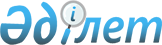 Казталов аудандық мәслихатының 2015 жылғы 24 желтоқсандағы № 39-6 "2016 - 2018 жылдарға арналған аудандық бюджет туралы" шешіміне өзгерістер мен толықтырулар енгізу туралы
					
			Күшін жойған
			
			
		
					Батыс Қазақстан облысы Казталов аудандық мәслихатының 2016 жылғы 5 қазандағы № 6-1 шешімі. Батыс Қазақстан облысының Әділет департаментінде 2016 жылғы 14 қазанда № 4577 болып тіркелді. Күші жойылды - Батыс Қазақстан облысы Казталов аудандық мәслихатының 2017 жылғы 7 наурыздағы № 9-5 шешімімен      Ескерту. Күші жойылды - Батыс Қазақстан облысы Казталов аудандық мәслихатының 07.03.2017 № 9-5 шешімімен (алғашқы ресми жарияланған күнінен бастап қолданысқа енгізіледі).

      РҚАО-ның ескертпесі.

      Құжаттың мәтінінде түпнұсқаның пунктуациясы мен орфографиясы сақталған.

      Қазақстан Республикасының 2008 жылғы 4 желтоқсандағы Бюджет Кодексіне және Қазақстан Республикасының 2001 жылғы 23 қаңтардағы "Қазақстан Республикасындағы жергілікті мемлекеттік басқару және өзін-өзі басқару туралы" Заңына сәйкес Казталов аудандық мәслихаты ШЕШІМ ҚАБЫЛДАДЫ:

      1. Казталов аудандық мәслихатының 2015 жылғы 24 желтоқсандағы № 39-6 "2016-2018 жылдарға арналған аудандық бюджет туралы" шешіміне (Нормативтік құқықтық актілерді мемлекеттік тіркеу тізілімінде № 4224 тіркелген, 2016 жылы 21 қаңтарда "Әділет" ақпараттық-құқықтық жүйесінде жарияланған) мынадай өзгерістер мен толықтырулар енгізілсін:

      1 - тармақ мынадай редакцияда жазылсын:

      "1. 2016-2018 жылдарға арналған аудандық бюджет тиісінше 1, 2 және 3- қосымшаларға сәйкес, соның ішінде 2016 жылға келесі көлемдерде бекітілсін:

      1) кірістер – 5 123 117 мың теңге: 

      салықтық түсімдер – 817 501 мың теңге;

      салықтық емес түсімдер – 2 110 мың теңге;

      негізгі капиталды сатудан түсетін түсімдер – 150 мың теңге;

      трансферттер түсімі – 4 303 356 мың теңге;

      2) шығындар – 5 296 661 мың теңге;

      3) таза бюджеттік кредиттеу – 79 513 мың теңге:

      бюджеттік кредиттер – 101 808 мың теңге;

      бюджеттік кредиттерді өтеу – 22 295 мың теңге;

      4) қаржы активтерімен операциялар бойынша сальдо – 0 мың теңге:

      қаржы активтерін сатып алу – 0 мың теңге;

      мемлекеттің қаржы активтерін сатудан түсетін түсімдер – 0 мың теңге;

      5) бюджет тапшылығы (профициті) – -253 057 мың теңге;

      6) бюджет тапшылығын қаржыландыру (профицитін пайдалану) – 253 057 мың теңге:

      қарыздар түсімі – 101 808 мың теңге;

      қарыздарды өтеу – 22 295 мың теңге;

      бюджет қаражатының пайдаланылатын қалдықтары – 173 544 мың теңге.";

      4-тармақта:

      бірінші абзац мынадай редакцияда жазылсын:

      "4. 2016 жылға арналған аудандық бюджетте республикалық және облыстық бюджеттен бөлінетін нысаналы трансферттердің және кредиттердің жалпы сомасы 1 845 507 мың теңге көлемінде ескерілсін:";

      жиырмасыншы абзац мынадай редакцияда жазылсын:

      "Нұрсай ауылын сумен жабдықтауға – 249 835 мың теңге;";

      мынадай мазмұндағы жиырма тоғызыншы абзацпен толықтырылсын:

      "оқулықтарды сатып алу және жеткізу – 447 мың теңге;";

      мынадай мазмұндағы отызыншы абзацпен толықтырылсын:

      "Жалпақтал ауылын сумен жабдықтау жүйесін қайта құруға – 10 000 мың теңге.".

      көрсетілген шешімнің 1, 5 – қосымшалары осы шешімнің 1, 2 –қосымшаларына сәйкес жаңа редакцияда жазылсын.

      2. Казталов аудандық мәслихат аппараты басшысы (Н.Қажғалиев) осы шешімнің әділет органдарында мемлекеттік тіркелуін, "Әділет" ақпараттық-құқықтық жүйесінде және бұқаралық ақпарат құралдарында оның ресми жариялануын қамтамасыз етсін.

      3. Осы шешім 2016 жылдың 1 қаңтарынан бастап қолданысқа енгізіледі.

 2016 жылға арналған аудандық бюджет            мың тенге

 Казталов ауданының ауылдық округтерінің 2016 жылға арналған бюджеттік бағдарламалары            мың тенге


					© 2012. Қазақстан Республикасы Әділет министрлігінің «Қазақстан Республикасының Заңнама және құқықтық ақпарат институты» ШЖҚ РМК
				
      Сессия төрағасы

М.Тоясов

      Мәслихат хатшысы

Е.Ғазизов
Казталов аудандық
мәслихатының
2016 жылғы 5 қазандағы
№ 6 - 1 шешіміне 1 – қосымшаКазталов аудандық
мәслихатының
2015 жылғы 24 желтоқсандағы
№ 39 - 6 шешіміне 1 – қосымшаСанаты

Санаты

Санаты

Санаты

Санаты

Сомасы

Сыныбы

Сыныбы

Сыныбы

Сыныбы

Сомасы

Iшкi сыныбы

Iшкi сыныбы

Iшкi сыныбы

Сомасы

Ерекшелiгi

Ерекшелiгi

Сомасы

Атауы

Сомасы

1) Кірістер

 5 123 117

1

Салықтық түсімдер

817 501

01

Табыс салығы 

176 873

2

Жеке табыс салығы

176 873

03

Әлеуметтік салық

160 554

1

Әлеуметтік салық 

160 554

04

Меншiкке салынатын салықтар

479 102

1

Мүлiкке салынатын салықтар

458 450

3

Жер салығы

668

4

Көлiк құралдарына салынатын салық

18 799

5

Бірыңғай жер салығы

1 185

05

Тауарларға, жұмыстарға және қызметтерге салынатын iшкi салықтар

972

3

Табиғи және басқа да ресурстарды пайдаланғаны үшiн түсетiн түсiмдер

282

4

Кәсiпкерлiк және кәсiби қызметтi жүргiзгенi үшiн алынатын алымдар

690

2

Салықтық емес түсiмдер

2 110

01

Мемлекеттік меншіктен түсетін кірістер

910

5

Мемлекет меншігіндегі мүлікті жалға беруден түсетін кірістер

910

06

Басқа да салықтық емес түсiмдер

1 200

1

Басқа да салықтық емес түсiмдер

1 200

3

Негізгі капиталды сатудан түсетін түсімдер 

150

03

Жердi және материалдық емес активтердi сату

150

1

Жерді сату

150

4

Трансферттердің түсімдері

4 303 356

02

Мемлекеттiк басқарудың жоғары тұрған органдарынан түсетiн трансферттер

4 303 356

2

Облыстық бюджеттен түсетiн трансферттер

4 303 356

Функционалдық топ

Функционалдық топ

Функционалдық топ

Функционалдық топ

Функционалдық топ

Сомасы

Кіші функция

Кіші функция

Кіші функция

Кіші функция

Сомасы

Бюджеттік бағдарламалардың әкiмшiсi

Бюджеттік бағдарламалардың әкiмшiсi

Бюджеттік бағдарламалардың әкiмшiсi

Сомасы

Бағдарлама

Бағдарлама

Сомасы

Атауы

Сомасы

2) Шығындар

5 296 661

01

Жалпы сипаттағы мемлекеттiк қызметтер 

448 379

1

Мемлекеттiк басқарудың жалпы функцияларын орындайтын өкiлдi, атқарушы және басқа органдар

387 085

112

Аудан (облыстық маңызы бар қала) мәслихатының аппараты

18 173

001

Аудан (облыстық маңызы бар қала) мәслихатының қызметін қамтамасыз ету жөніндегі қызметтер

16 423

003

Мемлекеттік органның күрделі шығыстары

1 750

122

Аудан (облыстық маңызы бар қала) әкімінің аппараты

72 647

001

Аудан (облыстық маңызы бар қала) әкімінің қызметін қамтамасыз ету жөніндегі қызметтер

64 583

003

Мемлекеттік органның күрделі шығыстары

8 064

123

Қаладағы аудан, аудандық маңызы бар қала, кент, ауыл, ауылдық округ әкімінің аппараты

296 265

001

Қаладағы аудан, аудандық маңызы бар қаланың, кент, ауыл, ауылдық округ әкімінің қызметін қамтамасыз ету жөніндегі қызметтер

261 965

022

Мемлекеттік органның күрделі шығыстары

34 300

9

Жалпы сипаттағы өзге де мемлекеттiк қызметтер

61 294

458

Ауданның (облыстық маңызы бар қаланың) тұрғын үй-коммуналдық шаруашылығы, жолаушылар көлігі және автомобиль жолдары бөлімі

29 954

001

Жергілікті деңгейде тұрғын үй-коммуналдық шаруашылығы, жолаушылар көлігі және автомобиль жолдары саласындағы мемлекеттік саясатты іске асыру жөніндегі қызметтер

15 435

013

Мемлекеттік органның күрделі шығыстары

14 519

459

Ауданның (облыстық маңызы бар қаланың) экономика және қаржы бөлімі

31 340

001

Ауданның (облыстық маңызы бар қаланың) экономикалық саясаттын қалыптастыру мен дамыту, мемлекеттік жоспарлау, бюджеттік атқару және коммуналдық меншігін басқару саласындағы мемлекеттік саясатты іске асыру жөніндегі қызметтер 

27 551

015

Мемлекеттік органның күрделі шығыстары

3 789

02

Қорғаныс

9 201

1

Әскери мұқтаждар

4 201

122

Аудан (облыстық маңызы бар қала) әкімінің аппараты

4 201

005

Жалпыға бірдей әскери міндетті атқару шеңберіндегі іс-шаралар

4 201

2

Төтенше жағдайлар жөнiндегi жұмыстарды ұйымдастыру

5 000

122

Аудан (облыстық маңызы бар қала) әкімінің аппараты

5 000

006

Аудан (облыстық маңызы бар қала) ауқымындағы төтенше жағдайлардың алдын алу және оларды жою

5 000

03

Қоғамдық тәртіп, қауіпсіздік, құқықтық, сот, қылмыстық-атқару қызметі

2 187

9

Қоғамдық тәртіп және қауіпсіздік саласындағы басқа да қызметтер

2 187

458

Ауданның (облыстық маңызы бар қаланың) тұрғын үй-коммуналдық шаруашылығы, жолаушылар көлігі және автомобиль жолдары бөлімі

2 187

021

Елдi мекендерде жол қозғалысы қауiпсiздiгін қамтамасыз ету

2 187

04

Бiлiм беру

3 274 951

1

Мектепке дейiнгi тәрбие және оқыту

420 643

464

Ауданның (облыстық маңызы бар қаланың) білім бөлімі

419 002

009

Мектепке дейінгі тәрбие мен оқыту ұйымдарының қызметін қамтамасыз ету

301 060

040

Мектепке дейінгі білім беру ұйымдарында мемлекеттік білім беру тапсырысын іске асыруға

117 942

466

Ауданның (облыстық маңызы бар қаланың) сәулет, қала құрылысы және құрылыс бөлімі

1 641

037

Мектепке дейiнгi тәрбие және оқыту объектілерін салу және реконструкциялау

1 641

2

Бастауыш, негізгі орта және жалпы орта білім беру

2 742 528

457

Ауданның (облыстық маңызы бар қаланың) мәдениет, тілдерді дамыту, дене шынықтыру және спорт бөлімі

61 547

017

Балалар мен жасөспірімдерге спорт бойынша қосымша білім беру 

61 547

464

Ауданның (облыстық маңызы бар қаланың) білім бөлімі

2 674 981

003

Жалпы білім беру

2 555 092

006

Балаларға қосымша білім беру 

119 889

466

Ауданның (облыстық маңызы бар қаланың) сәулет, қала құрылысы және құрылыс бөлімі

6 000

021

Бастауыш, негізгі орта және жалпы орта білім беру объектілерін салу және реконструкциялау

6 000

9

Бiлiм беру саласындағы өзге де қызметтер

111 780

464

Ауданның (облыстық маңызы бар қаланың) білім бөлімі

111 780

001

Жергілікті деңгейде білім беру саласындағы мемлекеттік саясатты іске асыру жөніндегі қызметтер

17 215

005

Ауданның (облыстық маңызы бар қаланың) мемлекеттік білім беру мекемелер үшін оқулықтар мен оқу-әдiстемелiк кешендерді сатып алу және жеткізу

36 416

015

Жетім баланы (жетім балаларды) және ата-аналарының қамқорынсыз қалған баланы (балаларды) күтіп-ұстауға қамқоршыларға (қорғаншыларға) ай сайынға ақшалай қаражат төлемі

8 257

029

Балалар мен жасөспірімдердің психикалық денсаулығын зерттеу және халыққа психологиялық-медициналық-педагогикалық консультациялық көмек көрсету

10 945

067

Ведомстволық бағыныстағы мемлекеттік мекемелерінің және ұйымдарының күрделі шығыстары

39 365

068

Халықтың компьютерлік сауаттылығын арттыруды қамтамасыз ету

180

05

Денсаулық сақтау

408

9

Денсаулық сақтау саласындағы өзге де қызметтер

408

123

Қаладағы аудан, аудандық маңызы бар қала, кент, ауыл, ауылдық округ әкімінің аппараты

408

002

Шұғыл жағдайларда сырқаты ауыр адамдарды дәрігерлік көмек көрсететін ең жақын денсаулық сақтау ұйымына дейін жеткізуді ұйымдастыру

408

06

Әлеуметтiк көмек және әлеуметтiк қамсыздандыру

275 510

1

Әлеуметтiк қамсыздандыру

67 696

451

Ауданның (облыстық маңызы бар қаланың) жұмыспен қамту және әлеуметтік бағдарламалар бөлімі

63 589

005

Мемлекеттік атаулы әлеуметтік көмек 

4 082

016

18 жасқа дейінгі балаларға мемлекеттік жәрдемақылар

56 232

025

Өрлеу жобасы бойынша келісілген қаржылай көмекті енгізу

3 275

464

Ауданның (облыстық маңызы бар қаланың) білім бөлімі

3 509

030

Патронат тәрбиешілерге берілген баланы (балаларды) асырап бағу 

3 509

2

Әлеуметтiк көмек

180 919

451

Ауданның (облыстық маңызы бар қаланың) жұмыспен қамту және әлеуметтік бағдарламалар бөлімі

180 919

002

Жұмыспен қамту бағдарламасы

47 934

006

Тұрғын үйге көмек көрсету

1 647

007

Жергілікті өкілетті органдардың шешімі бойынша мұқтаж азаматтардың жекелеген топтарына әлеуметтік көмек

63 985

010

Үйден тәрбиеленіп оқытылатын мүгедек балаларды материалдық қамтамасыз ету

970

014

Мұқтаж азаматтарға үйде әлеуметтiк көмек көрсету

54 453

017

Мүгедектерді оңалту жеке бағдарламасына сәйкес, мұқтаж мүгедектерді міндетті гигиеналық құралдармен және ымдау тілі мамандарының қызмет көрсетуін, жеке көмекшілермен қамтамасыз ету 

11 930

9

Әлеуметтiк көмек және әлеуметтiк қамтамасыз ету салаларындағы өзге де қызметтер

26 895

451

Ауданның (облыстық маңызы бар қаланың) жұмыспен қамту және әлеуметтік бағдарламалар бөлімі

26 597

001

Жергілікті деңгейде халық үшін әлеуметтік бағдарламаларды жұмыспен қамтуды қамтамасыз етуді іске асыру саласындағы мемлекеттік саясатты іске асыру жөніндегі қызметтер 

21 312

011

Жәрдемақыларды және басқа да әлеуметтік төлемдерді есептеу, төлеу мен жеткізу бойынша қызметтерге ақы төлеу

2 345

021

Мемлекеттік органның күрделі шығыстары

2 940

458

Ауданның (облыстық маңызы бар қаланың) тұрғын үй-коммуналдық шаруашылығы, жолаушылар көлігі және автомобиль жолдары бөлімі

298

050

Қазақстан Республикасында мүгедектердің құқықтарын қамтамасыз ету және өмір сүру сапасын жақсарту жөніндегі 2012 - 2018 жылдарға арналған іс-шаралар жоспарын іске асыру

298

07

Тұрғын үй-коммуналдық шаруашылық

456 332

1

Тұрғын үй шаруашылығы

37 031

458

Ауданның (облыстық маңызы бар қаланың) тұрғын үй-коммуналдық шаруашылығы, жолаушылар көлігі және автомобиль жолдары бөлімі

11 700

004

Азаматтардың жекелеген санаттарын тұрғын үймен қамтамасыз ету

10 000

041

Жұмыспен қамту 2020 жол картасы бойынша қалаларды және ауылдық елді мекендерді дамыту шеңберінде объектілерді жөндеу және абаттандыру

1 700

464

Ауданның (облыстық маңызы бар қаланың) білім бөлімі

25 331

026

Жұмыспен қамту 2020 жол картасы бойынша қалаларды және ауылдық елді мекендерді дамыту шеңберінде объектілерді жөндеу

25 331

466

Ауданның (облыстық маңызы бар қаланың) сәулет, қала құрылысы және құрылыс бөлімі

0

004

Инженерлік-коммуникациялық инфрақұрылымды жобалау, дамыту және (немесе) жайластыру

0

2

Коммуналдық шаруашылық

361 680

458

Ауданның (облыстық маңызы бар қаланың) тұрғын үй-коммуналдық шаруашылығы, жолаушылар көлігі және автомобиль жолдары бөлімі

35 823

012

Сумен жабдықтау және су бұру жүйесінің жұмыс істеуі

35 823

466

Ауданның (облыстық маңызы бар қаланың) сәулет, қала құрылысы және құрылыс бөлімі

325 857

005

Коммуналдық шаруашылығын дамыту

4 000

006

Сумен жабдықтау және су бұру жүйесін дамыту

321 857

3

Елді-мекендерді көркейту

57 621

123

Қаладағы аудан, аудандық маңызы бар қала, кент, ауыл, ауылдық округ әкімінің аппараты

57 621

008

Елді мекендердегі көшелерді жарықтандыру

27 249

009

Елді мекендердің санитариясын қамтамасыз ету

5 456

010

Жерлеу орындарын ұстау және туыстары жоқ адамдарды жерлеу

0

011

Елді мекендерді абаттандыру мен көгалдандыру

24 916

08

Мәдениет, спорт, туризм және ақпараттық кеңістiк

380 329

1

Мәдениет саласындағы қызмет

226 036

457

Ауданның (облыстық маңызы бар қаланың) мәдениет, тілдерді дамыту, дене шынықтыру және спорт бөлімі

226 036

003

Мәдени-демалыс жұмысын қолдау

226 036

466

Ауданның (облыстық маңызы бар қаланың) сәулет, қала құрылысы және құрылыс бөлімі

0

011

Мәдениет объектілерін дамыту

0

2

Спорт

10 454

457

Ауданның (облыстық маңызы бар қаланың) мәдениет, тілдерді дамыту, дене шынықтыру және спорт бөлімі

6 454

009

Аудандық (облыстық маңызы бар қалалық) деңгейде спорттық жарыстар өткiзу

6 454

466

Ауданның (облыстық маңызы бар қаланың) сәулет, қала құрылысы және құрылыс бөлімі

4 000

008

Cпорт объектілерін дамыту

4 000

3

Ақпараттық кеңiстiк

112 428

456

Ауданның (облыстық маңызы бар қаланың) ішкі саясат бөлімі

11 300

002

Мемлекеттік ақпараттық саясат жүргізу жөніндегі қызметтер

11 300

457

Ауданның (облыстық маңызы бар қаланың) мәдениет, тілдерді дамыту, дене шынықтыру және спорт бөлімі

101 128

006

Аудандық (қалалық) кiтапханалардың жұмыс iстеуi

101 128

9

Мәдениет, спорт, туризм және ақпараттық кеңiстiктi ұйымдастыру жөнiндегi өзге де қызметтер

31 411

456

Ауданның (облыстық маңызы бар қаланың) ішкі саясат бөлімі

17 928

001

Жергілікті деңгейде ақпарат, мемлекеттілікті нығайту және азаматтардың әлеуметтік сенімділігін қалыптастыру саласында мемлекеттік саясатты іске асыру жөніндегі қызметтер

11 902

003

Жастар саясаты саласында іс-шараларды іске асыру

6 026

457

Ауданның (облыстық маңызы бар қаланың) мәдениет, тілдерді дамыту, дене шынықтыру және спорт бөлімі

13 483

001

Жергілікті деңгейде мәдениет, тілдерді дамыту, дене шынықтыру және спорт саласында мемлекеттік саясатты іске асыру жөніндегі қызметтер

13 212

014

Мемлекеттік органның күрделі шығыстары

271

10

Ауыл, су, орман, балық шаруашылығы, ерекше қорғалатын табиғи аумақтар, қоршаған ортаны және жануарлар дүниесін қорғау, жер қатынастары

262 194

1

Ауыл шаруашылығы

156 184

459

Ауданның (облыстық маңызы бар қаланың) экономика және қаржы бөлімі

22 037

099

Мамандардың әлеуметтік көмек көрсетуі жөніндегі шараларды іске асыру

22 037

462

Ауданның (облыстық маңызы бар қаланың) ауыл шаруашылығы бөлімі

12 542

001

Жергілікті деңгейде ауыл шаруашылығы саласындағы мемлекеттік саясатты іске асыру жөніндегі қызметтер

12 542

473

Ауданның (облыстық маңызы бар қаланың) ветеринария бөлімі

121 605

001

Жергілікті деңгейде ветеринария саласындағы мемлекеттік саясатты іске асыру жөніндегі қызметтер

15 091

005

Мал көмінділерінің (биотермиялық шұңқырлардың) жұмыс істеуін қамтамасыз ету

14 304

007

Қаңғыбас иттер мен мысықтарды аулауды және жоюды ұйымдастыру

560

008

Алып қойылатын және жойылатын ауру жануарлардың, жануарлардан алынатын өнімдер мен шикізаттың құнын иелеріне өтеу

15 081

010

Ауыл шаруашылығы жануарларын сәйкестендіру жөніндегі іс-шараларды өткізу

1 700

047

Жануарлардың саулығы мен адамның денсаулығына қауіп төндіретін, алып қоймай залалсыздандырылған (зарарсыздандырылған) және қайта өңделген жануарлардың, жануарлардан алынатын өнімдер мен шикізаттың құнын иелеріне өтеу

74 869

6

Жер қатынастары

9 004

463

Ауданның (облыстық маңызы бар қаланың) жер қатынастары бөлімі

9 004

001

Аудан (облыстық маңызы бар қала) аумағында жер қатынастарын реттеу саласындағы мемлекеттік саясатты іске асыру жөніндегі қызметтер

9 004

9

Ауыл, су, орман, балық шаруашылығы, қоршаған ортаны қорғау және жер қатынастары саласындағы басқа да қызметтер

97 006

473

Ауданның (облыстық маңызы бар қаланың) ветеринария бөлімі

97 006

011

Эпизоотияға қарсы іс-шаралар жүргізу

97 006

11

Өнеркәсіп, сәулет, қала құрылысы және құрылыс қызметі

40 883

2

Сәулет, қала құрылысы және құрылыс қызметі

40 883

466

Ауданның (облыстық маңызы бар қаланың) сәулет, қала құрылысы және құрылыс бөлімі

40 883

001

Құрылыс, облыс қалаларының, аудандарының және елді мекендерінің сәулеттік бейнесін жақсарту саласындағы мемлекеттік саясатты іске асыру және ауданның (облыстық маңызы бар қаланың) аумағын оңтайла және тиімді қала құрылыстық игеруді қамтамасыз ету жөніндегі қызметтер

12 466

013

Аудан аумағында қала құрылысын дамытудың кешенді схемаларын, аудандық (облыстық) маңызы бар қалалардың, кенттердің және өзге де ауылдық елді мекендердің бас жоспарларын әзірлеу

28 417

12

Көлiк және коммуникация

58 727

1

Автомобиль көлiгi

58 727

458

Ауданның (облыстық маңызы бар қаланың) тұрғын үй-коммуналдық шаруашылығы, жолаушылар көлігі және автомобиль жолдары бөлімі

58 727

023

Автомобиль жолдарының жұмыс істеуін қамтамасыз ету

52 367

045

Аудандық маңызы бар автомобиль жолдарын және елді-мекендердің көшелерін күрделі және орташа жөндеу

6 360

13

Басқалар

61 489

3

Кәсiпкерлiк қызметтi қолдау және бәсекелестікті қорғау

7 674

469

Ауданның (облыстық маңызы бар қаланың) кәсіпкерлік бөлімі

7 674

001

Жергілікті деңгейде кәсіпкерлікті дамыту саласындағы мемлекеттік саясатты іске асыру жөніндегі қызметтер

7 528

004

Мемлекеттік органның күрделі шығыстары

146

9

Басқалар

53 815

123

Қаладағы аудан, аудандық маңызы бар қала, кент, ауыл, ауылдық округ әкімінің аппараты

34 205

040

"Өңірлерді дамыту" Бағдарламасы шеңберінде өңірлерді экономикалық дамытуға жәрдемдесу бойынша шараларды іске асыру

34 205

459

Ауданның (облыстық маңызы бар қаланың) экономика және қаржы бөлімі

19 610

008

Жергілікті бюджеттік инвестициялық жобалардың техникалық-экономикалық негіздемелерін және мемлекеттік-жекешелік әріптестік жобалардың, оның ішінде концессиялық жобалардың конкурстық құжаттамаларын әзірлеу немесе түзету, сондай-ақ қажетті сараптамаларын жүргізу, мемлекеттік-жекешелік әріптестік жобаларды, оның ішінде концессиялық жобаларды консультациялық сүйемелдеу

10 000

012

Ауданның (облыстық маңызы бар қаланың) жергілікті атқарушы органының резерві 

9 610

14

Борышқа қызмет көрсету

34

1

Борышқа қызмет көрсету

34

459

Ауданның (облыстық маңызы бар қаланың) экономика және қаржы бөлімі

34

021

Жергілікті атқарушы органдардың облыстық бюджеттен қарыздар бойынша сыйақылар мен өзге де төлемдерді төлеу бойынша борышына қызмет көрсету 

34

15

Трансферттер

26 037

1

Трансферттер

26 037

459

Ауданның (облыстық маңызы бар қаланың) экономика және қаржы бөлімі

26 037

006

Нысаналы пайдаланылмаған (толық пайдаланылмаған) трансферттерді қайтару

722

051

Жергілікті өзін-өзі басқару органдарына берілетін трансферттер

25 315

3) Таза бюджеттік кредиттеу

79 513

Бюджеттік кредиттер

101 808

10

Ауыл, су, орман, балық шаруашылығы, ерекше қорғалатын табиғи аумақтар, қоршаған ортаны және жануарлар дүниесін қорғау, жер қатынастары

101 808

1

Ауыл шаруашылығы

101 808

459

Ауданның (облыстық маңызы бар қаланың) экономика және қаржы бөлімі

101 808

018

Мамандарды әлеуметтік қолдау шараларын іске асыруға берілетін бюджеттік кредиттер

101 808

Санаты

Санаты

Санаты

Санаты

Санаты

Сомасы

Сыныбы

Сыныбы

Сыныбы

Сыныбы

Сомасы

Iшкi сыныбы

Iшкi сыныбы

Iшкi сыныбы

Сомасы

Ерекшелiгi

Ерекшелiгi

Сомасы

Атауы

Сомасы

5

Бюджеттік кредиттерді өтеу

22 295

01

Бюджеттік кредиттерді өтеу

22 295

1

Мемлекеттік бюджеттен берілген бюджеттік кредиттерді өтеу

22 295

4) Қаржы активтермен жасалатын операциялар бойынша сальдо

0

5) Бюджет тапшылығы (профициті) 

-253 057

6) Бюджет тапшылығын қаржыландыру (профицитін пайдалану) 

253 057

7

Қарыздар түсімдері

101 808

01

Мемлекеттік ішкі қарыздар 

101 808

2

Қарыз алу келісім-шарттары

101 808

03

Ауданның (облыстық маңызы бар қаланың) жергілікті атқарушы органы алатын қарыздар

101 808

16

Қарыздарды өтеу

22 295

1

Қарыздарды өтеу

22 295

459

Ауданның (облыстық маңызы бар қаланың) экономика және қаржы бөлімі

22 295

005

Жергілікті атқарушы органның жоғары тұрған бюджет алдындағы борышын өтеу

22 295

8

Бюджет қаражаттарының пайдаланылатын қалдықтары

173 544

01

Бюджет қаражаты қалдықтары

173 544

1

Бюджет қаражатының бос қалдықтары

173 544

01

Бюджет қаражатының бос қалдықтары

173 544

Казталов аудандық
мәслихатының
2016 жылғы 5 қазандағы
№ 6 - 1 шешіміне 2 – қосымшаКазталов аудандық
мәслихатының
2015 жылғы 24 желтоқсандағы
№ 39 - 6 шешіміне 5 – қосымшаФункционалдық топ

Функционалдық топ

Функционалдық топ

Функционалдық топ

Функционалдық топ

Сомасы

Кіші функция

Кіші функция

Кіші функция

Кіші функция

Сомасы

Бюджеттік бағдарламалардың әкiмшiсi

Бюджеттік бағдарламалардың әкiмшiсi

Бюджеттік бағдарламалардың әкiмшiсi

Сомасы

Бағдарлама

Бағдарлама

Сомасы

Атауы

Сомасы

Казталов ауданының 2016 жылға арналған бюджеттік бағдарламалары

01

Жалпы сипаттағы мемлекеттiк қызметтер 

261 965

1

Мемлекеттiк басқарудың жалпы функцияларын орындайтын өкiлдi, атқарушы және басқа органдар

261 965

123

Қаладағы аудан, аудандық маңызы бар қала, кент, ауыл, ауылдық округ әкімінің аппараты

261 965

001

Қаладағы аудан, аудандық маңызы бар қаланың, кент, ауыл, ауылдық округ әкімінің қызметін қамтамасыз ету жөніндегі қызметтер

261 965

соның ішінде:

Казталов ауылдық округі

23 319

Бірік ауылдық округі

15 779

Бостандық ауылдық округі

15 352

Болашақ ауылдық округі

18 086

Қараоба ауылдық округі

13 256

Қайынды ауылдық округі

17 026

Қошанкөл ауылдық округі

13 205

Тереңкөл ауылдық округі

14 073

Жалпақтал ауылдық округі

25 951

Жаңажол ауылдық округі

16 127

Ақпәтер ауылдық округі

14 090

Талдықұдық ауылдық округі

13 993

Талдыапан ауылдық округі

13 930

Қарасу ауылдық округі

16 496

Көктерек ауылдық округі

16 870

Қараөзен ауылдық округі

14 412

022

Мемлекеттiк органның күрделі шығыстары

34 300

соның ішінде:

Казталов ауылдық округі

4 950

Жалпақтал ауылдық округі

23 794

Жаңажол ауылдық округі

3 026

Ақпәтер ауылдық округі

2 530

05

Денсаулық сақтау

408

9

Денсаулық сақтау саласындағы өзге де қызметтер

408

123

Қаладағы аудан, аудандық маңызы бар қала, кент, ауыл, ауылдық округ әкімінің аппараты

408

002

Шұғыл жағдайларда сырқаты ауыр адамдарды дәрігерлік көмек көрсететін ең жақын денсаулық сақтау ұйымына дейін жеткізуді ұйымдастыру

408

соның ішінде:

Казталов ауылдық округі

50

Бірік ауылдық округі

27

Бостандық ауылдық округі

32

Болашақ ауылдық округі

28

Қараоба ауылдық округі

25

Қайынды ауылдық округі

27

Қошанкөл ауылдық округі

27

Тереңкөл ауылдық округі

30

Ақпәтер ауылдық округі

24

Талдықұдық ауылдық округі

47

Талдыапан ауылдық округі

40

Көктерек ауылдық округі

30

Қараөзен ауылдық округі

21

07

Тұрғын үй-коммуналдық шаруашылық

57 621

3

Елді-мекендерді көркейту

57 621

123

Қаладағы аудан, аудандық маңызы бар қала, кент, ауыл, ауылдық округ әкімінің аппараты

57 621

008

Елді мекендердегі көшелерді жарықтандыру

27 249

соның ішінде:

Казталов ауылдық округі

11 727

Бірік ауылдық округі

602

Бостандық ауылдық округі

1 200

Болашақ ауылдық округі

740

Қараоба ауылдық округі

650

Қайынды ауылдық округі

645

Қошанкөл ауылдық округі

754

Тереңкөл ауылдық округі

550

Жалпақтал ауылдық округі

5 265

Жаңажол ауылдық округі

680

Ақпәтер ауылдық округі

550

Талдықұдық ауылдық округі

481

Талдыапан ауылдық округі

570

Қарасу ауылдық округі

630

Көктерек ауылдық округі

950

Қараөзен ауылдық округі

1 255

009

Елді мекендердің санитариясын қамтамасыз ету

5 456

соның ішінде:

Казталов ауылдық округі

1 300

Бостандық ауылдық округі

268

Болашак ауылдық округі

179

Қошанкөл ауылдық округі

300

Тереңкөл ауылдық округі

500

Жалпақтал ауылдық округі

209

Талдыапан ауылдық округі

300

Көктерек ауылдық округі

600

Талдықұдық ауылдық округі

300

Қарасу ауылдық округі

500

Қараөзен ауылдық округі

1 000

011

Елді мекендерді абаттандыру мен көгалдандыру

24 916

соның ішінде:

Казталов ауылдық округі

12 496

Бірік ауылдық округі

200

Бостандық ауылдық округі

588

Болашақ ауылдық округі

2 000

Қараоба ауылдық округі

300

Қайынды ауылдық округі

329

Қошанкөл ауылдық округі

2 700

Тереңкөл ауылдық округі

200

Жалпақтал ауылдық округі

3 718

Жаңажол ауылдық округі

797

Ақпәтер ауылдық округі

200

Талдықұдық ауылдық округі

200

Талдыапан ауылдық округі

588

Қарасу ауылдық округі

200

Көктерек ауылдық округі

200

Қараөзен ауылдық округі

200

13

Басқалар

34 205

9

Басқалар

34 205

123

Қаладағы аудан, аудандық маңызы бар қала, кент, ауыл, ауылдық округ әкімінің аппараты

34 205

040

"Өңірлерді дамыту" Бағдарламасы шеңберінде өңірлерді экономикалық дамытуға жәрдемдесу бойынша шараларды іске асыру

34 205

соның ішінде:

Казталов ауылдық округі

6 641

Бостандық ауылдық округі

892

Болашақ ауылдық округі

2 889

Қараоба ауылдық округі

5 957

Жалпақтал ауылдық округі

5 714

Ақпәтер ауылдық округі

1 000

Қарасу ауылдық округі

1 191

Қараөзен ауылдық округі

1 000

Қайынды ауылдық округі

1 200

Бірік ауылдық округі

901

Қошанкөл ауылдық округі

810

Көктерек ауылдық округі

2 000

Жаңажол ауылдық округі

730

Талдыапан ауылдық округі

1 280

Талдықұдық ауылдық округі

2 000

